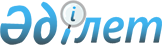 О внесении изменений в некоторые нормативные правовые акты Республики Казахстан по вопросам финансового рынкаПостановление Правления Национального Банка Республики Казахстан от 26 февраля 2018 года № 27. Зарегистрировано в Министерстве юстиции Республики Казахстан 27 апреля 2018 года № 16823.
      В целях реализации Закона Республики Казахстан от 25 декабря 2017 года "О внесении изменений и дополнений в некоторые законодательные акты Республики Казахстан по вопросам налогообложения" Правление Национального Банка Республики Казахстан ПОСТАНОВЛЯЕТ: 
      1. утратил силу постановлением Правления Национального Банка РК от 28.11.2019 № 227 (вводится в действие с 01.01.2020). 


      2. Внести в постановление Правления Национального Банка Республики Казахстан от 28 января 2017 года № 24 "Об утверждении Правил выдачи банку и (или) банковскому холдингу разрешения на создание или приобретение дочерней организации, на создание или приобретение банком дочерней организации, приобретающей сомнительные и безнадежные активы родительского банка, на значительное участие банка и (или) банковского холдинга в капитале организаций, а также отзыва разрешения на создание, приобретение банком и (или) банковским холдингом дочерней организации, значительное участие банка и (или) банковского холдинга в капитале организаций" (зарегистрировано в Реестре государственной регистрации нормативных правовых актов под № 15050, опубликовано 23 мая 2017 года в Эталонном контрольном банке нормативных правовых актов Республики Казахстан) следующие изменения:
      в Правилах выдачи банку и (или) банковскому холдингу разрешения на создание или приобретение дочерней организации, на создание или приобретение банком дочерней организации, приобретающей сомнительные и безнадежные активы родительского банка, на значительное участие банка и (или) банковского холдинга в капитале организаций, а также отзыва разрешения на создание, приобретение банком и (или) банковским холдингом дочерней организации, значительное участие банка и (или) банковского холдинга в капитале организаций, утвержденных указанным постановлением:
      пункты 6 и 7 изложить в следующей редакции:
      "6. Если создаваемая либо приобретаемая дочерняя организация является банком, страховой (перестраховочной) организацией, управляющим инвестиционным портфелем - резидентом Республики Казахстан, заявление представляется одновременно с заявлением о приобретении статуса крупного участника финансовой организации, банковского холдинга и (или) страхового холдинга в соответствии с постановлением Правления Национального Банка Республики Казахстан от 24 февраля 2012 года № 67 "Об утверждении Правил выдачи, отзыва согласия на приобретение статуса крупного участника банка, банковского холдинга, крупного участника страховой (перестраховочной) организации, страхового холдинга, крупного участника управляющего инвестиционным портфелем и требования к документам, представляемым для получения указанного согласия", зарегистрированным в Реестре государственной регистрации нормативных правовых актов под № 7552 (далее - постановление № 67).
      В случае подачи банком заявления для получения разрешения на создание или приобретение дочерней организации - страховой (перестраховочной) организации, управляющего инвестиционным портфелем - резидентов Республики Казахстан, документы, указанные в подпунктах 1), 3), 4), 9), 10) пункта 4 статьи 11-1 Закона, не представляются.
      В случае подачи банком заявления для получения разрешения на создание или приобретение дочерней организации - банка-резидента Республики Казахстан, либо банковским холдингом заявления для получения разрешения на создание или приобретение дочерней организации - банка, страховой (перестраховочной) организации, управляющего инвестиционным портфелем - резидентов Республики Казахстан, документы, указанные в пункте 4 статьи 11-1 Закона, не представляются, за исключением документа, подтверждающего уплату сбора за выдачу разрешения.
       7. Если создаваемая либо приобретаемая дочерняя организация является банком, страховой (перестраховочной) организацией, управляющим инвестиционным портфелем - резидентами Республики Казахстан, разрешение на создание или приобретение дочерней организации выдается одновременно с согласием на приобретение статуса крупного участника финансовой организации, банковского холдинга и (или) страхового холдинга в соответствии с постановлением № 67.";
      пункт 14 изложить в следующей редакции:
      "14. В случае приобретения значительного участия в капитале банка, страховой (перестраховочной) организации, управляющего инвестиционным портфелем - резидентов Республики Казахстан, заявление на получение разрешения на значительное участие банка и (или) банковского холдинга в капитале организации представляется одновременно с заявлением о приобретении статуса крупного участника финансовой организации, банковского холдинга и (или) страхового холдинга в соответствии с постановлением № 67.
      В случае подачи банком заявления на получение разрешения на значительное участие банка в капитале банка (заявления о приобретении статуса крупного участника банка), страховой (перестраховочной) организации, управляющего инвестиционным портфелем - резидентов Республики Казахстан, документы, указанные в подпункте 3) пункта 4 статьи 11-1 Закона, не представляются.
      В случае подачи банком заявления на получение разрешения на значительное участие банка в капитале банка - резидента Республики Казахстан (заявления о приобретении статуса банковского холдинга) либо банковским холдингом заявления для получения разрешения на значительное участие в капитале банка, страховой (перестраховочной) организации, управляющего инвестиционным портфелем - резидентов Республики Казахстан документы, указанные в пункте 4 статьи 11-1 Закона, не представляются, за исключением документа, подтверждающего уплату сбора за выдачу разрешения.".
      3. Департаменту надзора за банками (Кизатов О.Т.) в установленном законодательством Республики Казахстан порядке обеспечить:
      1) совместно с Юридическим департаментом (Сарсенова Н.В.) государственную регистрацию настоящего постановления в Министерстве юстиции Республики Казахстан;
      2) в течение десяти календарных дней со дня государственной регистрации настоящего постановления направление его копии в бумажном и электронном виде на казахском и русском языках в Республиканское государственное предприятие на праве хозяйственного ведения "Республиканский центр правовой информации" для официального опубликования и включения в Эталонный контрольный банк нормативных правовых актов Республики Казахстан;
      3) размещение настоящего постановления на официальном интернет-ресурсе Национального Банка Республики Казахстан после его официального опубликования;
      4) в течение десяти рабочих дней после государственной регистрации настоящего постановления представление в Юридический департамент сведений об исполнении мероприятий, предусмотренных подпунктами 2), 3) настоящего пункта и пунктом 4 настоящего постановления.
      4. Управлению по защите прав потребителей финансовых услуг и внешних коммуникаций (Терентьев А.Л.) обеспечить в течение десяти календарных дней после государственной регистрации настоящего постановления направление его копии на официальное опубликование в периодические печатные издания.
      5. Контроль за исполнением настоящего постановления возложить на заместителя Председателя Национального Банка Республики Казахстан Смолякова О.А.
      6. Настоящее постановление вводится в действие по истечении двадцати одного календарного дня после дня его первого официального опубликования.
      "СОГЛАСОВАНО"
Министерство информации
и коммуникаций
Республики Казахстан
Министр ____________ Д. Абаев
14 марта 2018 года
      "СОГЛАСОВАНО" 
Министерство национальной 
экономики Республики Казахстан
Министр ______________ Т. Сулейменов
13 апреля 2018 года
					© 2012. РГП на ПХВ «Институт законодательства и правовой информации Республики Казахстан» Министерства юстиции Республики Казахстан
				
      Председатель
Национального Банка 

Д. Акишев
